Для кого предназначен семинар?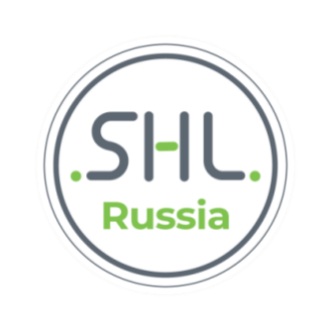 Курс предназначен для менеджеров и специалистов, знакомых с понятиями "компетенция" 
и "компетентностный подход", планирующих самостоятельно проводить сессии планирования индивидуального развития с сотрудниками компании или внедрять процесс планирования индивидуального развития. Также семинар будет полезен для целей саморазвития.Преимущества выбораВнедрение системы планирования индивидуального развития позволяет организации развивать сотрудников в соответствии со стратегическими целями, что де-лает организацию более конкурентоспособной, позволяет эффективнее адаптироваться к изменяющимся условиям рынка.Также процедура позволяет создать прозрачную систему совершенствования персонала, когда 
ход развития может отслеживать сам сотрудник, его линейный менеджер, а также сотрудник подразделения по работе с персоналом.Условия участия: дополнительных условий участия нет.Формат обучения: очное обучение в офисе SHL по расписанию открытых семинаров.Продолжительность: 1 день (с 10.00 до 18.00 с перерывом на обед).Язык обучения: русский. Все материалы также представлены на русском языке.	Сертификат и условия получения сертификата: по итогам семинара участники получают сертификат SHL в электронном виде в личном кабинете на онлайн-платформе SHLTOOLS. Программа курсаПланирование индивидуального развития в организации.Компетенции.Ключевые навыки фасилитатора.Определение стратегии развития сотрудника.Методы развития.Сессия планирования индивидуального развития.Заполнение плана индивидуального развития.Практикум по планированию индивидуального развития.Материалы семинара и презентацииУчастники семинара получают пакет материалов семинара. В состав пакета входят:учебное пособие;копия презентации (на бумажном носителе в виде рабочей тетради);сборник практических заданийсборник развивающих действийАдрес проведения семинара:105082, Москва, Спартаковский пер., д. 2, стр. 1, БЦ «Платформа», подъезд 8, этаж 4  (ст.метро: Красносельская, Бауманская). Внимание! Возможно изменение места проведения семинара.Как принять участие в семинаре?Зайдите на сайт www.shl.ru в раздел «Тренинги и семинары», выберите дату проведения семинара и отправьте заявку на участие. Наш менеджер обязательно свяжется с Вами 
для согласования деталей.Свяжитесь с офисом компании SHL Russia&CIS / Business Psychologists Ltd.: 
Тел: +7 (495) 646-75-16, + 7 (926) 351-42-75 
E-Mail: shl@shl.ru, customerservice@shl.ruРекомендуемые дополнительные курсы:Разработка и проведение центров оценки / Assessment Centers and Development Centers (ACDC)Офис в Москве:Офис в Санкт-Петербурге:Офис в Казахстане:105082, Россия, Москва,
Спартаковский переулок, д. 2, 
стр. 1, БЦ «Платформа», подъезд 8, 
этаж 4, код домофона 41,
ст.м. «Красносельская», 
ст.м «Бауманская» Тел.: +7 (495) 646-75-16,  
Тел.: +7 926 351-42-75E-mail: shl@shl.ru, 
customerservice@shl.ruСайт: www.shl.ru197136, Россия, Санкт-Петербург, 
ул. Большая Морская, д. 24, 
литера А, БЦ «Сенатор», 
офис 101,
ст.м. "Адмиралтейская"Тел.: +7 (812) 332-17-28E-mail: shl_spb@shl.ruСайт: www.shl.ruКазахстан, Алматыул. Жандосова, 98,
БЦ «Навои Тауэрс», 
офис 415 Тел.: +7 727 334-10-05
Тел.: +7 727 334-10-06E-mail: shl@shl.kzСайт: www.shl.kz